<place application logo screen shot>                                                                                                                                       <place Avalara logo>Avalara AvaTax for [My Application] Configuration/User GuideAvalara AvaTax is a cloud-based solution automating transaction tax calculations and the tax filing process. Avalara provides real-time tax calculation using tax content from more than 12,000 US taxing jurisdictions and over 200 countries, insuring your transaction tax is calculated based on the most current tax rules.Connect to AvaTaxAfter installing the AvaTax integration you need to configure the integrationGo to [Settings] > [Tax] Click [Sign in]Enter your Avalara AvaTax Credentials: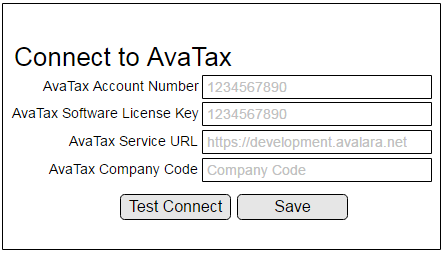 Account Number: Provided during your AvaTax account activation process.Software License Key: Provided during your AvaTax account activation processService URL: URL to connect to the Development or Production AvaTax services Company Code/ID: Company profile identifier in the AvaTax Admin Console.Click the Test Connect button.Configure Avalara AvaTaxOnce connected, you see additional settings. 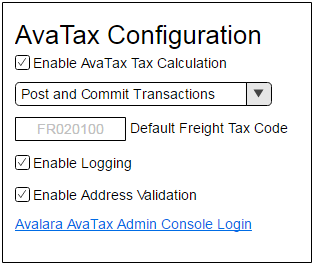 Disable Tax Calculation - Turn off the AvaTax calculation service.Enable Document Committing/Submission – Enables tax document submission to Avalara’s AvaTax service for record keeping. With this setting enabled, transactions will be posted and committed to the AvaTax Admin Console. Default Freight Code – The default Avalara AvaTax System Tax code used for Freight/Shipping.Enable Logging – Log detailed transaction activity for troubleshooting purposes. Enable only when instructed by support.Link to AvaTax Admin Console – Access the Avalara AvaTax Admin Console[Address Validation] – Option to enable or disable address validation][Address Validation Filter by country] – choose which countries will be used for Address Validation]Assig an Avalara tax exempt category to a customerClick [Customers] > [Customer Listing] 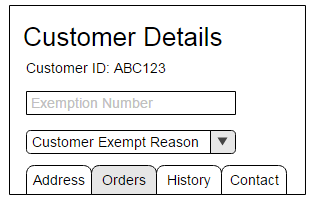 Click a customer record to enter the customer detail Click [Edit]In the [Tax Exemption Number] field, enter the customer’s exemption number.In the [Tax Exempt Category] field, select the appropriate customer type letter code. A - Federal government (United States)B - State government (United States)C - Tribe / Status Indian / Indian Band (both)D - Foreign diplomat (both)E - Charitable or benevolent org (both)F - Religious or educational org (both)G - Resale (both)H - Commercial agricultural production (both)I - Industrial production / manufacturer (both)J - Direct pay permit (United States)K - Direct mail (United States)L - Other (both)M - Not UsedN - Local government (United States)O - Not UsedP - Commercial aquaculture (Canada)Q - Commercial Fishery (Canada)R - Non-resident (Canada)Click Save.Assign an AvaTax System Tax Code to an itemGo to [Catalogue] > [Products] 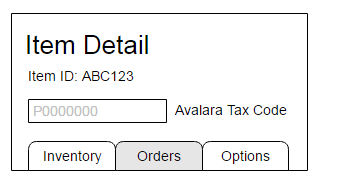 Select a Product to open the Product details screen.Click [Edit]On the Product details screen, enter the applicable AvaTax System Tax Code in the [Tax Code] field.Click Save. To see a listing of all available AvaTax System tax codes, click (http://taxcode.avatax.avalara.com).Validate a customer address Click [Customers] > [Customer Listing]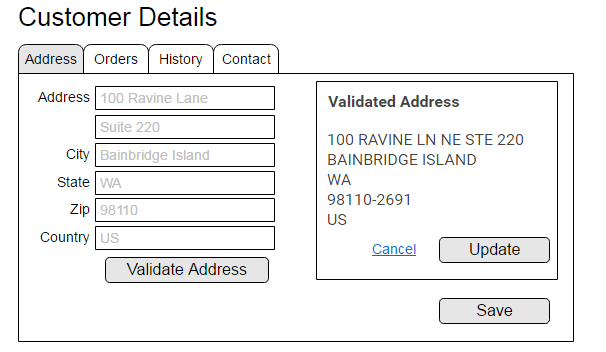 Click a customer record to enter the customer detail screen.Click [Edit]On the [Address Tab] click the [Validate Address] button.Review the returned validated address, click the Update button to update the customer record with the returned address.Click Save. 